PRÀCTICA PIXLR EDICIÓ DE FOTOS.Aquest será un exercici que costarà de vàries practiques:A continuación us posaré un foto normal.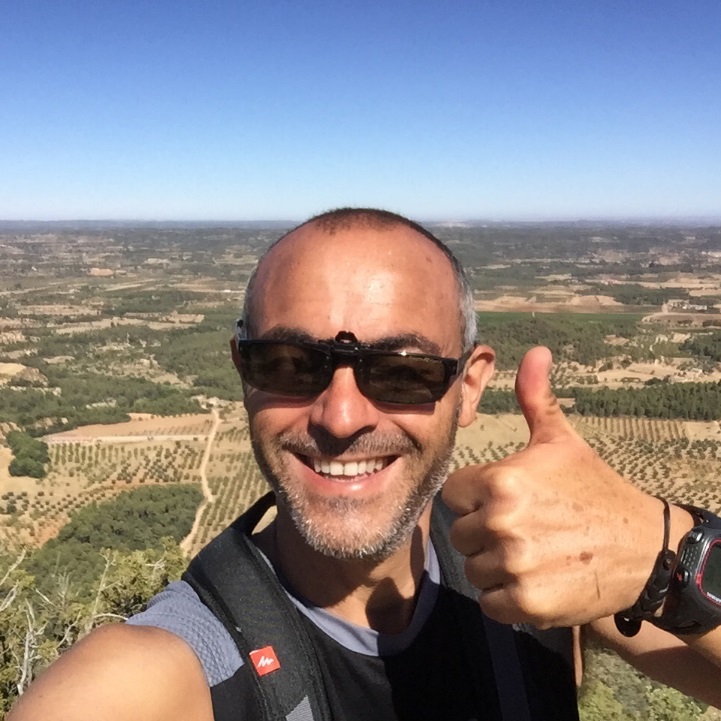 I una foto amb edició PIXLR: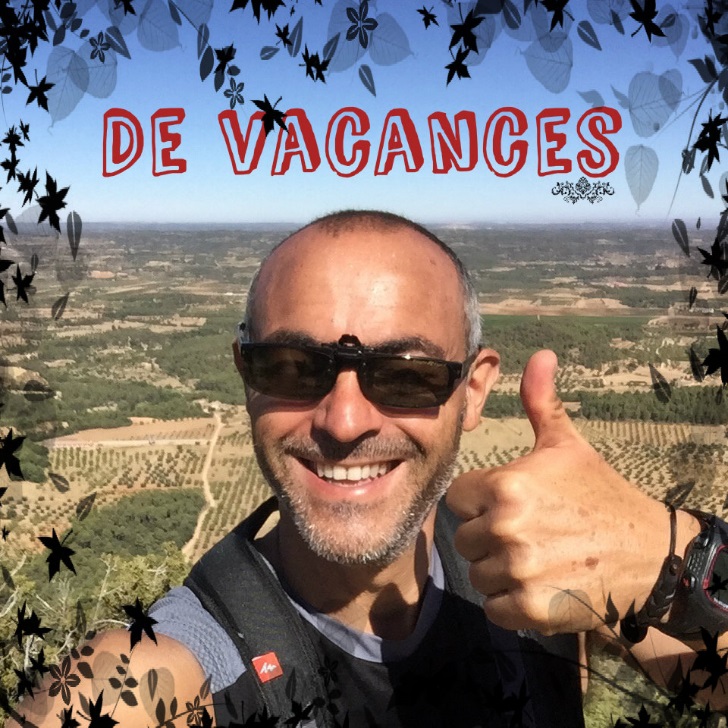 PER TAL DE REALITZAR AQUESTA PRÀCTICA HAURÀS DE MIRAR AQUEST YOUTUBE:https://youtu.be/WzADXLONCVQ